.Sequence	: A B,  A C,  A B,  A B B,  A C,  A B,  A B B,  C C,  APART A:  32 CountsKICK & STEP 2X, SCUFF, HOP, 1/2 TURN, BACK COASTER STEP, TOGETHER, SWIVET 2XDIAG. SHUFFLE 2x, 1/8 TURN R, PIVOT TURN, SYNC. WEAVESLIDE, DRAG, SAILOR STEP, HEEL SWITCHES, HOOK, TOUCH, HITCHROCK STEP, TRIPPLE TURN 2X, STEP 1/4 TURN LPART B: 2 CountsSIDE TOUCHES, TOGETHER 2XPART C: 8 CountsKICKS 4X, ROCK STEP, COASTER STEPContact: conny_van_dongen@hotmail.comCupid's Got A Shotgun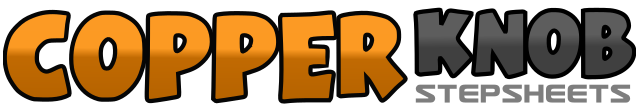 .......Count:42Wall:2Level:Phrased Novice Polka.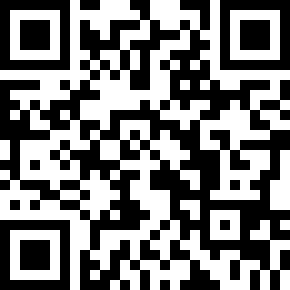 Choreographer:Conny van Dongen (NL) - March 2017Conny van Dongen (NL) - March 2017Conny van Dongen (NL) - March 2017Conny van Dongen (NL) - March 2017Conny van Dongen (NL) - March 2017.Music:Cupid's Got a Shotgun - Carrie UnderwoodCupid's Got a Shotgun - Carrie UnderwoodCupid's Got a Shotgun - Carrie UnderwoodCupid's Got a Shotgun - Carrie UnderwoodCupid's Got a Shotgun - Carrie Underwood........1RF   kick forw.&RF   step forw.2LF   kick forw.&LF   step forw.3RF   scuff&LF   hop4RF   1/2 turn L & step back5LF   step back&RF   together6LF   step forw.&RF   together7LF   lift toes and turn L & RF lift heel and turn R&BF   back centre8RF   lift toes and turn R & LF lift heel and turn L&BF   back centre9RF   step diag. R. forw.&LF   together (3rd pos.)10RF   step diag. R. forw.11LF   step diag. L. forw.&RF   together (3rd pos.)12LF   step diag. L.  forw.13RF   1/8 Turn R and step forw. (face 6.00)141/2 turn L&RF   1/4 turn L and step R  (face 9.00)15LF    behind&RF   step R16LF   cross17RF   big step R18LF   drag towards RF19LF   cross behind&RF   step R20LF   step L21RF   touch heel forw.&RF   step together22LF   touch heel forw.&LF   step together23RF   touch heel forw.&RF   hook across L-knee24RF   touch heel forw.&RF   lift knee25RF   step backw.26LF   replace weight27RF   1/4 turn L and step R&LF   together28RF   1/4 turn L and step backw.29LF   1/4 turn L and step L&RF   together30LF   1/4 turn L and step forw.31RF   step forw.321/4 turn L (weight LF)1RF   touch toe R&RF   together2LF   touch toe L&LF   together1-2RF   2 kicks diag. L&RF   together3LF    kick diag. R&LF    together4RF   kick diag. L&RF   together5LF   step forw.6RF   replace weight7LF   step back&RF   together8LF   step forw.